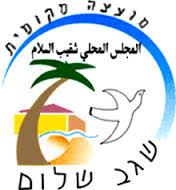 תוכנית עבודה יישובית לגיל הרךמיזם הינקות –שגב שלוםיוני-2018שם היישוב: שגב שלוםפירוט רשותשגב שלום יושב כ-7 ק"מ מזרחית לבאר שבע. מונה כ-10,000 תושבים.  בישוב יש פעילות מסחרית רחבה ואזור ותעשייה המספק מקומות עבודה רבים. הישוב מהווה מרכז לתושבי שגב שלום ותושבי הכפרים הבלתי מוכרים שסובבים אותה. תושבי הכפרים הבלתי מוכרים צורכים שירותים בתחומים של בריאות, חינוך ומסחר. שגב שלום נמצאת באשכול סוציואקונומי 1. שגב שלום מאופיין באוכלוסייה צעירה, כ-54% ממנה הינם מתחת לגיל 17. מערכת החינוך מורכבת משבע בתי ספר – 4 יסודיים, 3 תיכוניים, בי"ס מקצועי ועוד בי"ס יסודי בהקמה. קיימים 31 גני ילדים, מתוכם 3 גני חינוך מיוחד. בגנים מתחנכים כ-1060 ילדים. כחצי מהגנים נכנסו השנה לעבוד בדגם של אשכולות. לכל אשכול ישנה מנהלת. עד כה לא הייתה מנהלת קדם יסודי במחלקת החינוך במועצה. בימים אלה נמצאים בשלבים לקליטתה.נכון להיום מלידה-3 פועלים 13 משפחתונים בהם נמצאים 60 פעוטות. המשפחתונים מופעלים ישירות ע"י מח' הרווחה. בתחילת שנת הלימודים תשע"ט יפתח מעון אחד ובהמשך תיבדק אפשרות לפתוח אחד נוסף שיופעלו ע"י רשת התחלה חכמה. שאר המעונות יפתחו בהדרגתיות, תוך עבודה על מודעות ההורים ליתרונות במסגרות מפוקחות. שאר הילדים בגלאי לידה-3 נמצאים בבית או בטיפול של סבתות.בשגב שלום פועלת טיפת חלב של משרד הבריאות. מטופלים בה כ-2000 תינוקות ופעוטות. הרוב המוחלט של הילדים מגיעים לחיסון ומעקב בטיפת החלב.בשגב שלום פועלים 3 מרפאות של קופ"ח של כללית ומאוחדת.בישוב פועל מתנ"ס, המהווה עוגן חשוב לפעילות קהילתית, וזאת מאחר שנחשב למקום ניטרלי.מחלקת הרווחה מהווה אף היא, עוגן חשוב ומקצועי. בשגב שלום מצליחים לשמור על מחלקת הרווחה נקייה מכניסה למאבקים פוליטיים. בתוך המחלקה פועלות תכניות עם ראייה קהילתית רחבה ועם דגש על משפחות עם ילדים בגיל הרך (מיזם מפגש ומעטפת רכה).התוכנית הלאומית לילדים ונוער בסיכון 360, מהווה פלטפורמה מרכזית לקיום ועדות מקצועיות, בכללם לגיל הרך ולהפעלת תכניות. בגיל הרך מופעלות התכניות מעג"ן – בגני ילדים, בית פתוח – במג"ר והמשחק ככלי התפתחותי – בטיפת חלב, במג"ר ובאשכול גנים.נתונים דמוגרפייםנתונים דמוגרפיים מתוך מערכת המיפוי:נתונים חסרים: מס' בתי אב של חד הוריות – נשים שנויות ונשים פרודות במקרים רבים אינם נרשמות כיחידה נפרד.רציונל ונימוקיםמבנה ארגוני נוכחי  לגיל הרך: 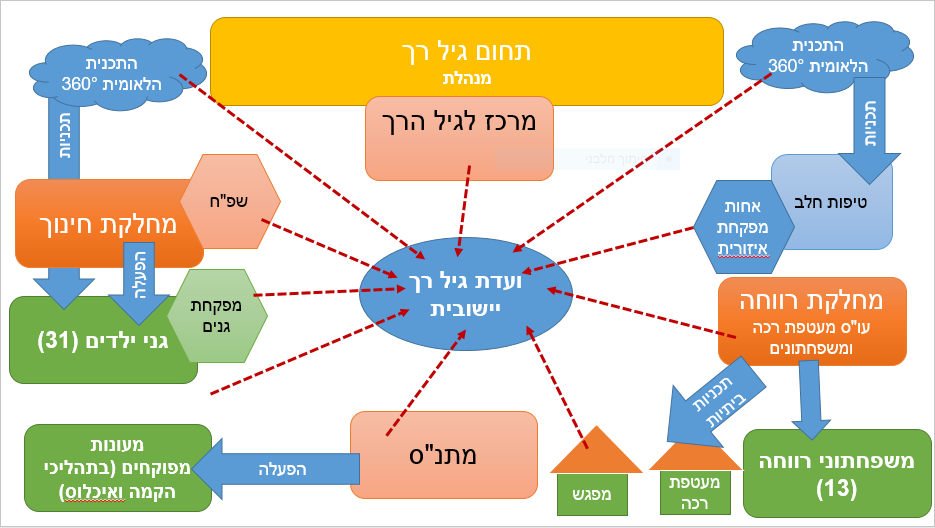 הובלה יישובית: בשנים האחרונות גובשה ע"י הרשות המקומית תכנית אסטרטגית לגיל הרך. במסגרת התוכנית מונתה מנהלת לתחום גיל רך ברשות, העובדת דרך מחלקת הרווחה. הוקם מרכז לגיל הרך (במקום זמני). במקביל התחילה בנייה של מג"ר במודל בין משרדי. הוגדל מספר המשפחתונים והתחילה בנייה של 4 מעונות יום. בשגב שלום פועלת ועדה מקצועית לגיל הרך בה שותפים נציגים כמעט מכל מחלקות המועצה. נכון להיום השיתוף והמפגש נעשה יותר סביב תכניות ממוקדות. חסר שיתוף ההורים והציבור בכל הנעשה בגיל הרך בישוב. עדיין לא הסתיים תהליך קליטתה של מנהלת קדם יסודי.היעדים בהם החלטנו להתמקד: המג"ר יהווה את הגוף המוביל בעשייה בגיל הרך בשגב שלום, ביסוס הועדה היישובית כגורם אסטרטגי ומתכלל, קידום מינוי מנהלת קדם יסודי ושיתוף הורים.מסגרות חינוכיות: מתחת לגיל 3 יש נכון להיום 13 משפחתונים בהם 60 ילדים, מעון יום שיקומי וגן הורים שותפים – לגלאי 1-3 (אג'יק) לכ-15 פעוטים.בספטמבר 2018 אמור להיפתח מעון של התחלה חכמה. נמצאים כרגע בקמפיין אינטנסיבי להרשמה למעון. בנוסף ישנם בשגב שלום  מעון אחד על סף קבלת סמל ועוד שני מעונות בבנייה.היעדים בהם החלטנו להתמקד: העלאת מודעות, חשיפה וגיוס הורים למעונות. והשלמת קבלת סמל ופתיחת שאר המעונות (3), הכשרות נוספות למטפלות, שיהיו מותאמות לתרבות הייחודית, חיזוק ההדרכה במשפחתונים ובמעון.הורים: ישנו קושי במודעות של ההורים לצרכים של הילדים בגיל הינקות. הדבר בא לידי ביטוי בדרישה ובצריכת שירותים. אצל חלק מהמשפחות רואים זאת גם בהשגחה החסרה על פעוטות. מתוך כלל ההורים כ-300 הורים משתתפים בתוכניות שונות. התוכניות עוסקות בעיקר בהדרכה על הסתכלות והבנה של צרכי הילדים וקשר הורה ילד. הדרך להגיע להורים בדר"כ היא דרך המרחבים האוניברסליים (גנים, מתנ"ס, טיפת חלב ומג"ר). הרוב המוחלט של הילדים מגיעים למעקב בטיפת חלב (עד גיל שנתיים).היעדים בהם החלטנו להתמקד: הסתכלות כוללת על העבודה עם הורים, אשר תרוכז ע"י איש מקצוע מהתחום (עו"ס, פסיכולוג וכו'). קידום מפגשים כללים להורים אשר מתוכם יצמחו מפגשים ממוקדים ומעמיקים. בניית מרחבים מותאמים למשחק של הורים וילדים. בשלב ראשון בתוך המג"ר. העשרה והדרכה משותפת במרחבים אלה.אנשי מקצוע:  מתקיימות הכשרות נפרדות לאנשי מקצוע במחלקות השונות (שפ"ח, רווחה וכו'). בשנתיים האחרונות נציגים מהצוותים נפגשים בועדות היגוי סביב תכניות וחשיבה מעמיקה.החלטנו להתמקד בהכשרות משותפות אינטרדיסיפלינריות אשר יעזרו לאנשי המקצוע בישוב לפתח מודעות ושפה משותפת לגיל הרך.מס' לידות בשנתוןמס' בתי אב שבהם ילדים בגיל לידה-6מס' בתי אב של חד הוריות בגיל לידה עד 6מס' ילדים בגילאי לידה עד שלושמס' ילדים בגילאי 4-6מס' ילדים מאותרים במצבי סיכון לידה עד 3מס' ילדים מאותרים במצבי סיכון 3-6ילדים בחינוך מיוחד 3-6 ביישוב ומחוצה לומס' ילדים מוסעים למעונות יום שיקומיים (ל60094719091206300268313זירהתמצית תמונה מיטבית של המיזםניתוח המצב הקיים (לפי השאלות המנחות שהוגדרו לזירה)מענים קיימיםתמונה מיטבית יישובית/יעדים(תמונה מיטבית לאור האפשרויות ביישוב)מענים רצוייםלו"ז (לכל מענה)הובלה יישוביתשירותי בריאות, חינוך ורווחה נגישים וזמינים, החולקים תפיסה ושפה משותפות והמקיימים קשרים ביניהם, תוך איתור מוקדם של צרכים וקיום מענים.ההובלה הישובית של הגיל הרך נעשת ע"י המרכז לגיל הרך – אחלם. לרוב כל מחלקה ברשות עובדת בנפרד. השיתוף והמפגש נעשה יותר סביב תוכניות ממוקדות . נבנה מבנה חדש למרכז לגיל הרך.חסר שיתוף ההורים והציבור בכל הנעשה בגיל הרך בישוב.לאורך שנים אין איוש של תפקיד מנהלת קדם יסודי – גנים. כרגע יצא מכרז חיצוני לאיוש המשרה. לא נעשתה עדיין הגדרת סמכויות וכפיפיות לתפקיד מנהלת קדם יסודי.מענה 1: מינוי רשמי מראש הרשות ממונה לגיל הרךמענה 2-יו"ר ועדת גיל רך 360המרכז לגיל הרך יהווה מוקד של מירב התחומים הנוגעים לגיל הרך בישוב. הפונקציות שיפעלו בתוכו: יחידה התפתחותית, קדם יסודי, רווחה וסיכון, תחום הורות ובית מקצועי לאנשי מקצוע, גנים, מעונות ומשפחתונים. את העשייה בגיל הרך תלווה ועדה מקצועית אשר תבחן ותאתר את הצרכים היישוביים, תבנה ותקדם את המענים הנדרשים.מענה 1-מינוי מנהלת קדם יסודי, תוך הגדרת תפקידים כפפיות וסמכויות.מענה 2-ועדה יישובית לגיל הרך הנפגשת פעם בחודשיים. הבסיס לוועדה הינה ועדת גיל רך שהוקמה במתווה התוכנית הלאומית ולה שותפים בהתאם למתווה.מענה 3 – צוותי עבודה סביב נושאים ופרויקטים שונים הכוללים בעלי תפקידים ממחלקות שונות וגופים שותפים.מענה 4- המשך בניית תוכנית  אסטרטגית יישובית לגיל הרך – שלב ב',  כולל תכנון והקצבה כספית מתוך תקציבי הרשותמענה 5- פורום הורים יישובי להורי הגיל הרך.מסגרות 50% מכלל  הילדים המשולבים במסגרות חינוכיות-טיפוליות, ישהו במסגרות מפוקחות;  כיום רק 3 % מהילדים בגיל הינקות נמצאים במסגרות מפוקחות בספטמבר 2018 אמור להיפתח מעון של התחלה חכמה. נמצאים כרגע בקמפיין אינטנסיבי להרשמה למעון.בנוסף ישנם בשגב שלום  מעון אחד על סף קבלת סמל ועוד שני מעונות בבנייה.מתחת לגיל 3 יש נכון להיום 13 משפחתונים בהם 60 ילדים, מעון יום שיקומי וגן הורים שותפים – לגלאי שנה-3 (אג'יק) לכ-15 פעוטים.פתיחה של מעונות בשגב שלום בצורה הדרגתית: בשנת הלימודים תשע"ט יפתחו שני מעונות ותש"פ השניים הנוספים. השאיפה היא שבסוף התהליך כ-400 תינוקות ופעוטות יהיו משולבים במסגרות מפוקחות. יהוו כ-20% מכלל הילידם. (זו המטרה לטווח קצר)מענה 1 – תהליך וקמפיין למודעות, חשיפה וגיוס הורים למעונות. זהו תהליך ארוך ומתמשך.מענה 2 – קביעת אחראי מתוך הרשות לליוי תהליך השלמת בניית המעון עד קבלת סמל מעון.מדריכות חינוכיות העומדות בתנאי הסף ומיישמות מודל הדרכה מיטבי; מנהלת המעון מתאימה לסטנדרט;  נקבע מדריכה חינוכית למעון.במשפחתונים הרכזת נותנת הן  הדרכה והן משמשת כפיקוח על עבודת המטפלות. בעלת הכשרה של עו"ס. חסרת השכלה בתחום הגיל הרך.מדריכות המעונות יהיו באורנטצייה תרבותית לחברה הבדואית כולל השפה הערביתמענה 3– מדריכה חינוכית בהכשרה בהתאם לתמונה המייטבית הישובית.מענה 4– הפרדה בין הפיקוח להדרכה במשפחתונים והגברת ההדרכה מקצועית פרטנית וקבוצתית. - המחנכות-מטפלות בעלות הכשרה בהתאם לסטנדרט; תכנית חינוכית-טיפולית מותאמת ומקדמת התפתחות בהיבטי ההתפתחות השונים.כלל המטפלות במשפחתונים בעלות תעודה של סוג 1.כל המטפלות שהתקבלו לעובדה במעון שעתיד להיפתח בעלות תעודה סוג 1."מעטפת רכה" – עובדת על משולש הקשר הורה – ילד – מטפלת.במשפחתונים – הדרכה פרטנית וקבוצתית ע"י רכזת המשפחתונים.כל המטפלות בעלות תעודה סוג 2.מקבלות ליווי והדרכה שוטפים המותאמים לצרכים ולתרבות של שגב שלוםמענה 6 – קורס מטלפות סוג 2.מענה 7 – קורס ריענון והערכות לכל המטפלות ביושב בימי הערכות. חיבור לטיפות החלב כגורם מניעתי אוניברסלי.מענה 8 – הכשרת המטלפות סביב קשר עם ההורים.מענה 9 – הדרכת מטפלות המשפחתונים לאיתור מוקדםהוריםראיית ההורה כאדם עצמאי – משאבים, צרכיםתפיסת ההורה כמטפל עיקרי בילד הורים טובים דיים, המקיימים אינטראקציה בונה עם הילדיםהורים המספקים לילדיהם את כל הצרכים למען התפתחות מיטבית.מענה 1 – מרכז/ת לתחום הורות במסגרת המג"ר.ראיית ההורה כאדם עצמאי – משאבים, צרכיםתפיסת ההורה כמטפל עיקרי בילד הורים טובים דיים, המקיימים אינטראקציה בונה עם הילדיםהורים המספקים לילדיהם את כל הצרכים למען התפתחות מיטבית.ישנו קושי במודעות של ההורים לצרכים של הילדים בגיל הינקות. הדבר בא לידי ביטוי בדרישה ובצריכת שירותים. אצל חלק מהמשפחות רואים זאת גם בהשגחה החסרה על פעוטות.מתוך כלל ההורים כ-300 הורים משתתפים בתוכניות שונות. התוכניות עוסקות בעיקר בהדרכה על הסתכלות והבנה של צרכי הילדים וקשר הורה ילד. הדרך להגיע להורים בדר"כ היא דרך המרחבים האונברסליים (גנים, מתנ"ס, טיפת חלב ומג"ר).הרוב המוחלט של הילדים מגיעים למעקב בטיפת חלב (עד גיל שנתיים).תוכנית מעג"ן – מקיימת סדנאות להורים בגנים.המשחק ככלי התפתחותיבית פתוח לאימהותמיזם מפגשמעטפת רכההורים מודעים ודואגים להתפתחות תקינה ומיטבית של ילדיהם.הורים צורכים שירותים.הורים רושמים את ילדיהם למסגרות מפוקחות.הורים עובדים בשותפות מלאה ואמון עם המערכת לשם בבניית תוכניות והקמת מענים מותאמים.טיפת חלב מהווה מקור לתמיכה של קבלת ידע ושיתוף בקשיים עבור ההורים. השאיפה שימשכו להיות במעקב עד הגיעם של הילדים לגיל 6.מענה 2- מפגשים רחבים להורים סביב נושאים שונים בתחום הינקות. בתוכם יעשה מהלך לחיזוק טיפת החלב.מענה 3 –קבוצות  מצומצמות ובעלות עניין לעבודה מעמיקה בתחומי הורות וגיל רך.  הקבוצות יצאו מתוך המפגשים הרחבים.אחוז ההורים שמתייחסים לקריאת סיפורים לילדים הוא כמעט אפי ובכך מהמיפוי של תמ"י בגני הילדים עולה שאחוז הילדים המאותרים עם קשיי שפה הוא גדול ,מרחבים פיזיים לבילוי משותף של הורים וילדים. סביבם תתקיים הדרכה והעשרהמענה 4 – הקמה של מרחב פיזי מותאם לבלוי הורים וילדים בתוך המג"ר החדשמענה 5-הקמת "מקתבתי אלאולא " לעידוד קריאה ופעילות סביב ספרים להורים וילדים בגיל הרך.אנשי מקצועאנשי המקצוע בעלי ידע תאורטי ומעשי רלוונטי; קיימים שפה משותפת, שת"פ והפריה הדדית בין-מקצועיים; חפיפה ב/היכרות של ידע מקצועי של תחומים נוספים לצורך רצף טיפולימתקיימות הכשרות נפרדות לאנשי מקצוע במחלקות השונות (שפ"ח, רווחה וכו').בשנתיים האחרונות נציגים מהצוותים נפגשים בועדות היגוי סביב תוכניות וחשיבה מעמיקה.1.הפסיכולוגים בשפ"ח מקבלים הדרכה ממשרד החינוך.2.הגננות משתתפות בהשתלמויות מובנות ומתוכננות מראש ע"י המפקחת.3.המטפלות במשפחתונים משתתפות בהשתלמויות המועברות ע"י הרכזת.4.בתוכניות של הגיל הרך ברווחה  עו"סים מקבלים הדרכה מקצועית מהגוף המפעיל את התכנית. בניית שיתופי פעולה של כלל אנשי המקצוע בגיל הרך.יצירת שפה משותפת.מידי שנה יקבעו נושאי רוחב שיהיו משותפים לכל אנשי המקצוע. בנושאים אלה יקיימו הכשרות אינטרדיסציפלינריות. חיזוק שיתוף הידע והמידע.מענה 1-סדנאות משותפות לאנשי מקצוע ממחלקות ותוכניות שונות. לימוד מתוך מקרים בשטחמענה 2 - ימי עיון (2 בשנה) משותפים לאנשי מקצוע, אליהם מוזמנים כל מי שקשור בישוב מלידה-6